Earth’s Interior Guided Notes							Name: 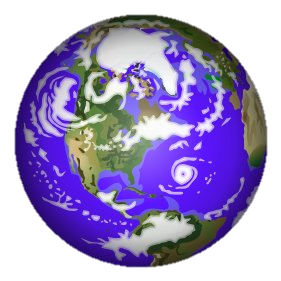 A. What is the Lithosphere? 
B. Geologists have used two main types of evidence to learn about Earth’s interior:Direct evidence-

Indirect evidence- C. Three main layers of Earth vary greatly in…   				3.) 
   				4.) 
D. THE CRUSTBrittle, rocky outer layer of EarthLeast dense layer Includes both dry land and ocean floorD. THE MANTLE1.) Layer of solid, hot rock 25 miles beneath Earth’s surface	2.) Divided into layers		a.) Lithosphere (lower part)-
		b.) Asthenosphere-
		c.) Lower Mantle- 	3.) Mantle Convection Currents (write a detailed description) 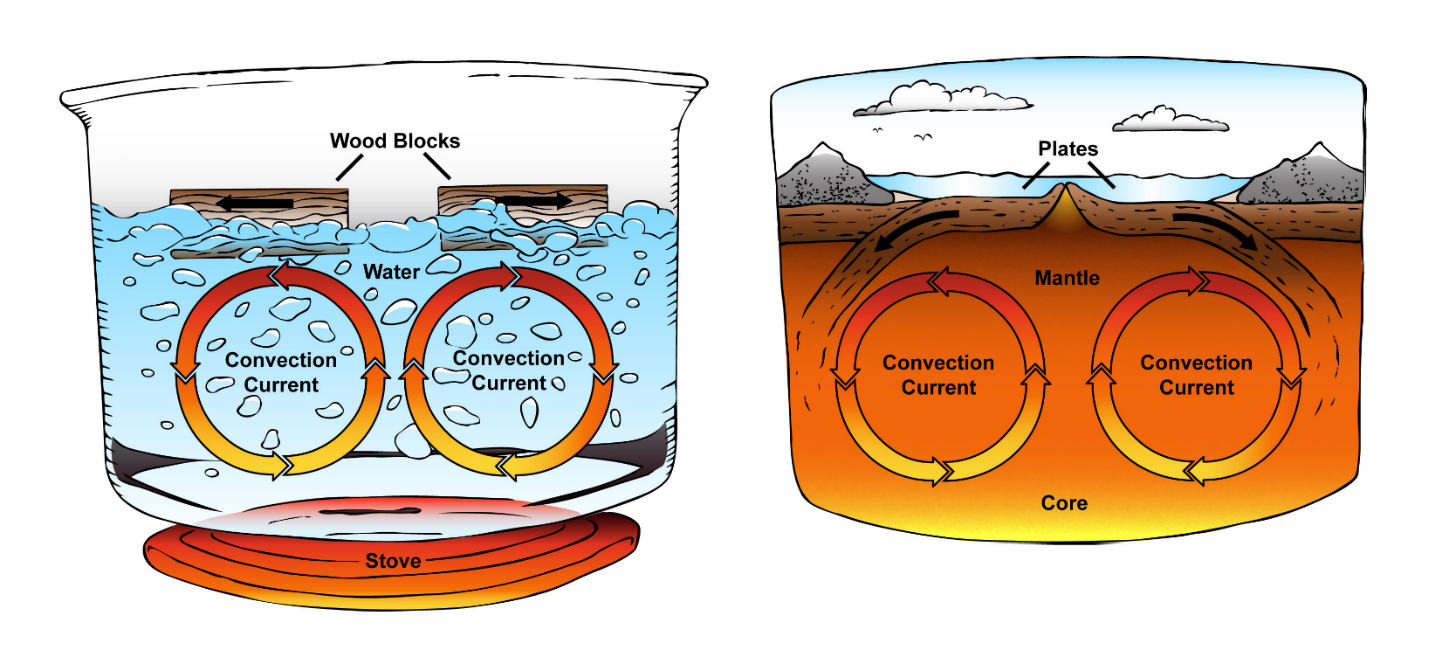 E. THE CORE	1.) Consists mostly of the metals: 		a.)		b.)	2.) Divided into two parts:		a.) Outer core-

		b.) Inner Core